Česká republikaDodatek č. 1ke kupní smlouvě na dodávku a odběr tepelné energieevidenční číslo: 36733Dodavatel:Obchodní firma: Se sídlem: Zapsaná:Zastoupená:Bankovní spojení: účtu:IČ:DIČ:aOdběratel:Obchodní firma: Se sídlem: Zapsaná:Zastoupená: Bankovní spojení: číslo účtu:IČ:DIČ :Dalkia Česká republika, a.s,28. října 3337/7, Moravská Ostrava, 702 00 Ostrava u Krajského soudu v Ostravě v obchodním rejstříku, oddíl B, vložka 318………………………c, obchodní ředitel na základě pověření ze dne 18.12.2012 ………………………………………………45 1934 10CZ45193410Výstaviště Flora Olomouc, a.s.Olomouc, Wolkerova č.p.37 č.o.l 7, PSČ 771 11 u Krajského soudu v Ostravě v obchodním rejstříku, oddíl B, vložka 2255………………………., předseda představenstva ……………………………………………25848526CZ25848526I.V souladu s ustanovením článku XII. bodu a) Kupní smlouvy na dodávku a odběr tepelné energie evidenční číslo 36733 uzavřené dne 7.4.2000 (dále jen „Smlouva“), se smluvní strany dohodly na změně článku VI. Smlouvy, který nově počínaje účinností tohoto dodatku č. 1 zní:Článek VI.Doba platnostíTato smlouva se uzavírá na dobu určitou do 31.8.2028 a bude automaticky prodloužena vždy o 12 kalendářních měsíců, pokud jedna ze smluvních stran písemně neoznámí druhé smluvní straně nejpozději 60 dnů před ukončením platnosti smlouvy, že na prodloužení smlouvy nemá zájem.Dodatek č. 1 ke KS č.36733/Dalkia Česká republika, a.s. —Výstaviště Flora Olomouc, a.s./verze I / 3.12.2013 I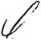 Česká republikan.Délka doby platnosti Smlouvy sjednána tímto dodatkem je odůvodněna investicí dodavatele do nové horkovodní přípojky odběratele vybudované v rámci stavby: „Přechod větve IV. v Olomouci na HV“ v srpnu 2013.Ostatní ustanovení Smlouvy tímto dodatkem nedotčená zůstávají v platnosti a účinnosti beze změny.Tento dodatek je vyhotoven ve třech stejnopisech s platností originálu, kdy dodavatel obdrží dvě a odběratel jedno vyhotovení.Dodatek nabývá platnosti dnem podpisu oběma smluvními stranami a účinnosti od 1.9.2013.V Ostravě dne 2 0 “12- 2013Za dodavatele:jméno: C………………funkce: obchodní ředitelna základě pověření ze dne 18.12.2012Dodatek č. 1 ke KS č.36733/ Dalkia Česká republika, a.s. — Výstaviště Flora Olomouc, a.s./ verze I / 3.12.2013 2